 Приложение 5  Технологическая карта Изготовление выкройки ламбрекена. № п/пПоследовательность выполненияГрафическое обозначениеМатериалы и инструменты1Выбрать понравившийся ламбрекен. Вырезать его из приложения.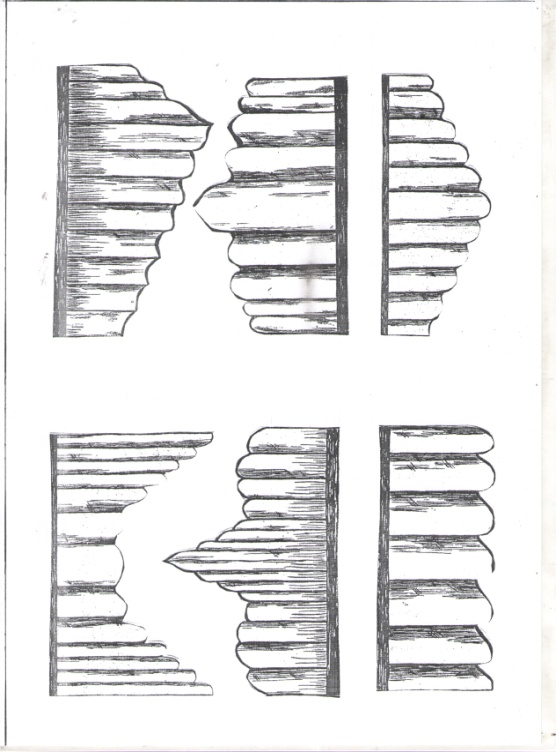 Приложение3ножницы2Рассчитать длину ламбрекена( ширина окна  умножить на  2)  и обозначить ее на цветной бумаге.Линейка, карандаш, цветная бумага, ножницы3Разложить разрезанный ламбрекен на цветной бумаге  с учетом складок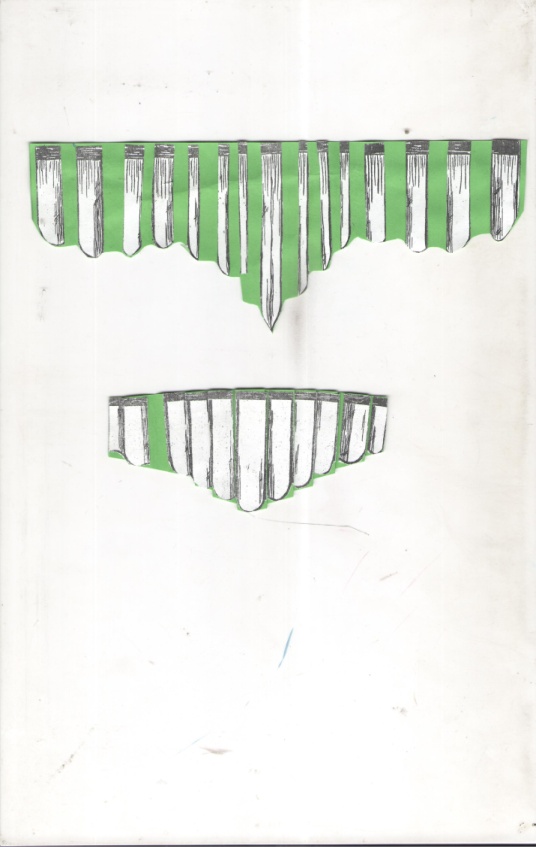 Ножницы, клей, тимплет4Сложить складочки и оформить линию низа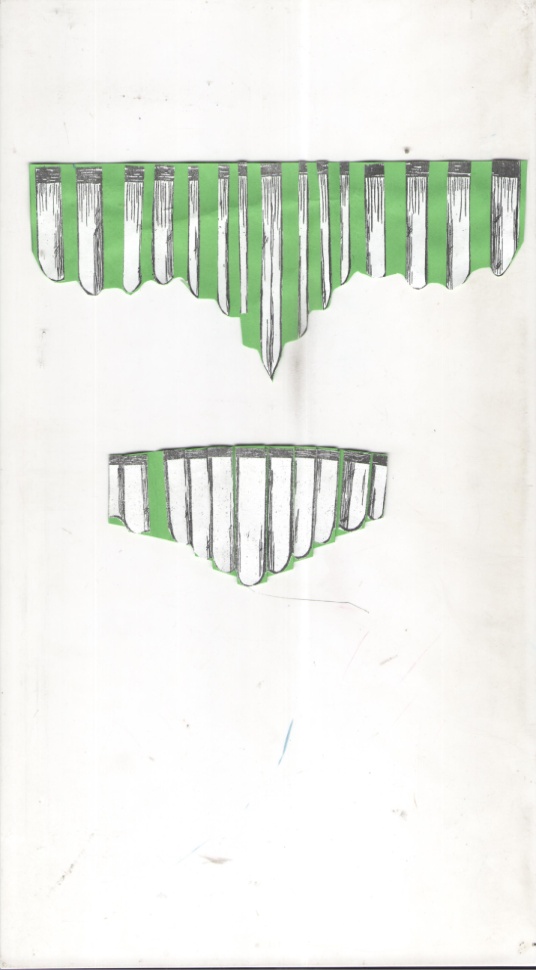 ножницы